XVI Regionalny Dzień Treningowy Programu Treningu Aktywności Motorycznej 
Olimpiad Specjalnych 
Konin 2019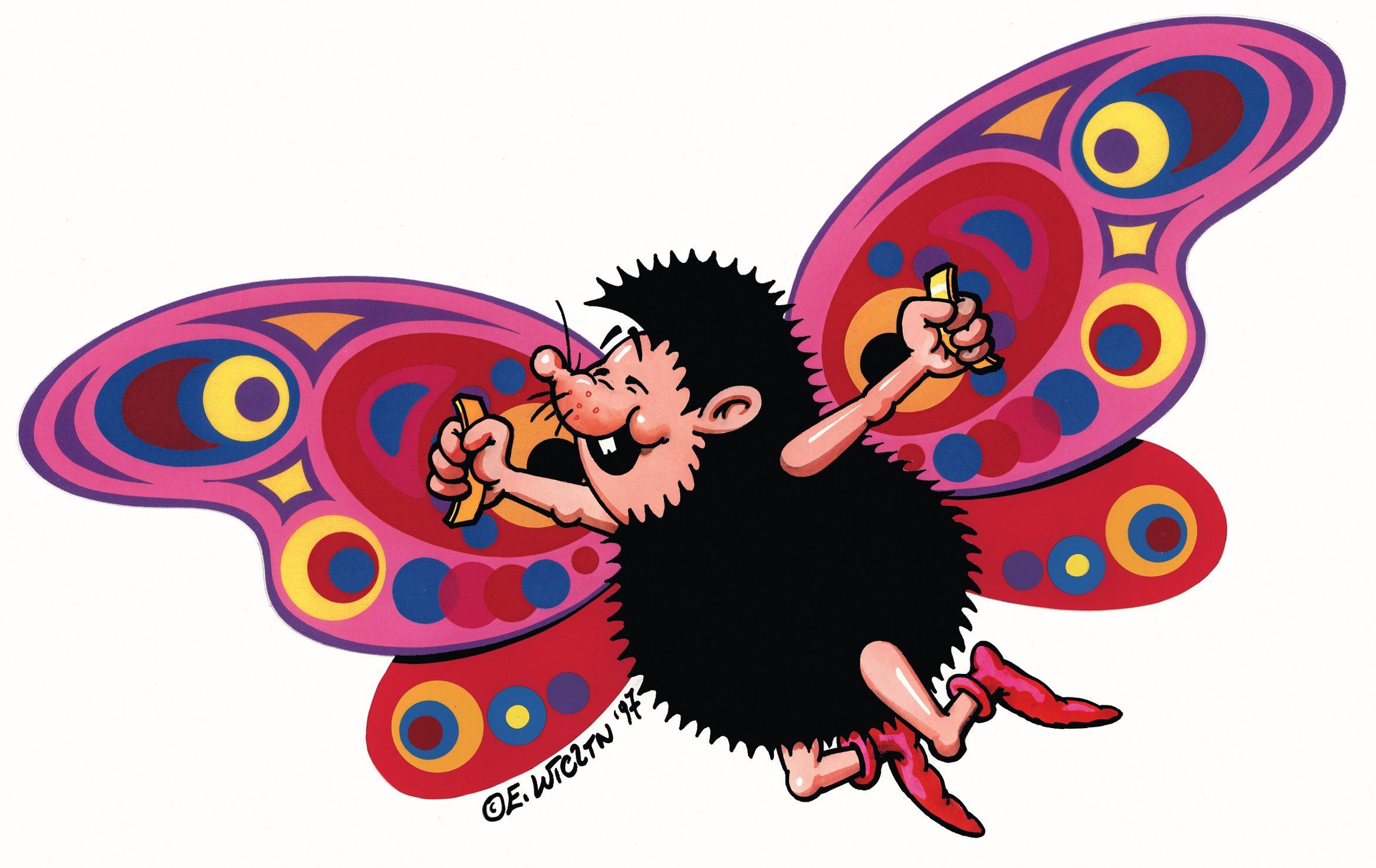 .....................................................................................................................Imię i nazwisko zawodnika  My, niżej podpisani rodzice /opiekunowie prawni/  wymienionego wyżej zawodnika wyrażamy zgodę na jego udział w XVI Regionalnym Dniu Treningowym Programu Treningu Aktywności Motorycznej Olimpiad Specjalnych w Koninie w dniu
3 kwietnia 2019.Udzielamy pozwolenia na prezentacje jego zainteresowań, ewentualnych wypowiedzi 
w telewizji, radio, filmach, gazetach, magazynach itp. Oraz jakiejkolwiek innej formie nie wspomnianej tutaj, mogącej przyczynić się do popularyzacji Olimpiad Specjalnych.............................................                                          ...........................................................pieczęć placówki, data                                                   podpis rodzica / opiekuna prawnegoPOŚWIADCZENIE O NIEPEŁNOSPRAWNOŚCI INTELEKTUALNEJwypełnia psychologJa, niżej podpisany ...................................................................................                                              imię i nazwisko, charakter posiadanych uprawnieńzaświadczam, iż ........................................................................................                                          imię i nazwisko zawodnikajest osobą z niepełnosprawnością intelektualną w stopniu ...........................................................................................                                      .............................................................  miejscowość, data                                                              pieczęć, podpis psychologaZAŚWIADCZENIE    LEKARSKIEPrzebadałem w/w osobę zgłoszoną do uczestnictwa w XVI Regionalnym Dniu Treningowym Programu Treningu Aktywności Motorycznej Olimpiad Specjalnych w Koninie
i stwierdzam, że nie ma przeciwwskazań do jej uczestnictwa.................................................                                       ..............................................................miejscowość, data                                                               pieczęć, podpis lekarza